Lampiran 1RENCANA PELAKSANAAN PENELITIANLampiran  2RENCANA ANGGARAN PENELITIAN Lampiran 3 INFORMASI PENELITIANKepada Yth.Saudara/i Calon Responden di RS Surya Husadha DenpasarDengan hormat, yang bertanda tangan di bawah ini :Nama	: I Gede Jaya SuputraNIM	: 193213013		Saya adalah mahasiswa Program Studi Keperawatan Program Sarjana Sekolah Tinggi Ilmu Keperawatan Wira Medika Bali yang akan melakukan penelitian dengan judul ”Gambaran Pengetahuan Perawat Dalam Melaksanakan Ronde Keperawatan Pada Rumah Sakit Surya Husadha Denpasar”.Berikut ini saya sampaikan beberapa hal yang dapat dijadikan pertimbangan Bapak /Ibu agar bersedia turut perpartisipasi dalam penelitian ini :Tujuan penelitian ini adalah mengetahui Gambaran Pengetahuan Perawat Dalam Pelaksanaan Ronde Keperawatan.Manfaat penelitian adalah dapat menambah pengetahuan dan mengembangkan ilmu keperawatan, khususnya keperawatan manajemen mengenai Pengetahuan Perawat Dalam Pelaksanaan Ronde.Apabila Bapak/Ibu bersedia ikut serta dalam penelitian ini, peneliti akan meminta bapak/ibu untuk mengisi kuisioner pengetahuan tentang ronde keperawatanPenelitian ini tidak menimbulkan efek samping yang dapat merugikanApabila Bapak/Ibu sudah memutuskan untuk ikut berpartisipasi lalu berubah pikiran, maka Bapak/Ibu bebas untuk mengundurkan diri tanpa ada denda ataupun sanksi.Semua catatan yang berhubungan dengan penelitian akan dijamin kerahasiaannya. Hasil penelitian ini akan digunakan pada tempat peneliti belajar serta pihak yang berkompeten dengan tetap menjaga kerahasiaan identitas saudara.Jika ada yang belum jelas dipersilahkan kepada bapak/ibu untuk bertanya kepada peneliti.	  Data yang diperoleh dari penelitian ini akan sangat bermanfaat baik bagi perawat, institusi pendidikan dan pihak-pihak lain yang terkait untuk mengetahui hasil tersebut. Apabila bapak/ibu menyetujui permohonan ini, saya persilahkan untuk menandatangani lembar pernyataan persetujuan untuk menjadi responden (terlampir)	Atas perhatian dan kesediaan yang diberikan, saya ucapkan terima kasih.                                                         Denpasar, Juni 2023		Lampiran 4SURAT PERMOHONAN MENJADI RESPONDENKepada Yth.Saudara/i RespondenDengan hormat, Saya yang bertanda tangan di bawah ini :Nama	: I Gede Jaya SuputraStatus	  : Mahasiswa Program StudiKeperawatan Program Sarjana Sekolah Tinggi Ilmu Keperawatan Wira Medika Bali	Bermaksud melaksanakan penelitian dengan judul “Gambaran Pengetahuan Perawat Dalam Melaksanakan Ronde Keperawatan Pada Rumah Sakit Surya Husadha Denpasar”. Berikut ini saya jelaskan beberapa hal yang dapat dijadikan pertimbangan Bapak/ Ibu agar bersedia turut perpartisipasi dalam penelitian ini :1. Tujuan penelitian ini adalah mengetahui mengetahui Gambaran Pengetahuan Perawat Dalam Melaksanakan Ronde Keperawatan.2. Manfaat penelitian adalah dapat menjadi sumber informasi pada perawat yang akan melaksanakan ronde3.  Penelitian ini tidak menimbulkan efek samping yang dapat merugikan4. Apabila Bapak/Ibu sudah memutuskan untuk ikut berpartisipasi lalu berubah pikiran, maka Bapak/Ibu bebas untuk mengundurkan diri tanpa ada denda ataupun sanksi.  Berdasarkan tujuan tersebut, saya mohon kesediaan bapak/ibu untuk turut berpartisipasi sebagai responden dalam penelitian ini. Kerahasiaan data yang diberikan akan dijamin dan hanya diketahui oleh peneliti serta pihak berkompeten.	  Data yang diperoleh dari penelitian ini akan sangat bermanfaat baik bagi perawat, institusi pendidikan dan pihak-pihak lain yang terkait untuk mengetahui hasil tersebut. Apabila bapak/ibu menyetujui permohonan ini, saya persilahkan untuk menandatangani lembar pernyataan persetujuan untuk menjadi responden (terlampir)	Atas perhatian dan kesediaan yang diberikan, saya ucapkan terima kasih.Lampiran 5LEMBAR PERSETUJUAN MENJADI RESPONDENSaya yang bertanda tangan dibawah ini :Nama 	:Alamat	:Saya dengan ini menyatakan bersedia untuk turut berpartisipasi sebagai responden penelitian dengan judul “Gambaran Pengetahuan Perawat Dalam Melaksanakan Ronde Keperawatan Pada Rumah Sakit Surya Husadha Denpasar”. Sebelumnya saya telah diberi penjelasan mengenai maksud dan tujuan dari penelitian ini dan saya mengerti peneliti akan menjaga kerahasiaan diri saya.Demikian secara sadar, sukarela dan tidak ada unsur paksaan dari siapapun, saya berperan serta dalam penelitian ini dan bersedia menandatangani lembar persetujuan ini.Lampiran 6LEMBAR PERSETUJUAN MENJADI ENUMERATORKepada Yth.Saudara/i RespondenDi TempatDengan hormat, Yang bertanda tangan dibawah ini :Nama		: I Gede Jaya SuputraNIM		: 193213013Adalah mahasiswa STIKes Wira Medika Bali jurusan Keperawatan Program Sarjana, akan melaksanakan penelitian dengan judul judul “Gambaran Pengetahuan Perawat Dalam Melaksanakan Ronde Keperawatan Pada Rumah Sakit Surya Husadha Denpasar” dengan maksud tersebut saya meminta kesediaan saudara/i untuk berpartisipasi dalam proses penelitian ini. Tidak ada paksaan dalam hal ini, namun jika bapak/ibu bersedia, mohon menandatangani pernyataan persetujuan menjadi pendamping.	Atas perhatian dan kesediaan saudara/i saya ucapkan terima kasih.			Denpasar, Juni 2023		 Peneliti(I Gede Jaya Suputra)Lampiran 7LEMBAR PERSETUJUAN ENUMERATORSaya bertanda tangan dibawah ini :Nama		: ……………………………………………………………………..Umur		: …………………………………………………………………….Alamat		:…………………………………………………………………….	Setelah mendapat penjelasan, dengan ini bersedia berperan serta dalam penelitian berjudul “Gambaran Pengetahuan Perawat Dalam Melaksanakan Ronde Keperawatan Pada Rumah Sakit Surya Husadha Denpasar” yang dilakukan oleh I Gede Jaya Suputra.Demikian surat pernyataan ini saya buat dengan sebenarnya, untuk dapat dipergunakan sebagaimana mestinya. Terima kasih. Denpasar, Juni 2023 Peneliti(I Gede Jaya Suputra)Lampiran 8KUISIONER DATA DEMOGRAFI DAN KLINIS RESPONDENPetunjuk :Kuisioner hanya untuk kepentingan peneliti.Jawablah pertanyaann berikut dengan benarBerikan tanda (✔) pada pertanyaan yang sesuai dengan jawaban pada profil respondenNo responden :Inisial responden :Alamat responden :Jenis kelamin :Umur :25-35 tahun	  :36-46 tahun	  :47-57 tahun	  :Pekerjaan :PNS		:Swasta		:Wiraswasta	:Petani		:Tidak Bekerja	:PendidikanTidak Sekolah		:SD			:SMP			:SMA			:Pendidikan Tinggi	:Lampiran 9 kuesioner pengetahuanKUESIONER PENGETAHUAN TENTANG RONDE KEPERAWATANPetunjuk pengisian:Diisi olehrespondenBeri tanda (X) pada jawaban yangbenarKotak “kode responden” hanya diisi olehpenelitiKode RespondenSumber kuesioner : Penelitian yang dilakukan oleh Maria Florentina Moi pada tahun 2019Lampiran 10FORMULIR BIMBINGAN SKRIPSINama 			: I Gede Jaya SuputraNIM 			: 193213013Pembimbing I 		: Ns. Ni Made Nopita Wati, S.kep., M.KepPembimbing II	: Ns. Ketut Lisnawati, S.Kep.M.Kep.,Sp.Kep.M.BMasa Bimbingan	: 28 Maret 2023-11 Juli 2023JudulPenelitian	: Gambaran Pengetahuan Perawat Dalam Melaksanakan Ronde Keperawatan Di Rumah Sakit Surya Husadha DenpasarLampiran 11Dokumentasi penelitiLampiran 12Lampiran 13Lampiran 14Output SPSS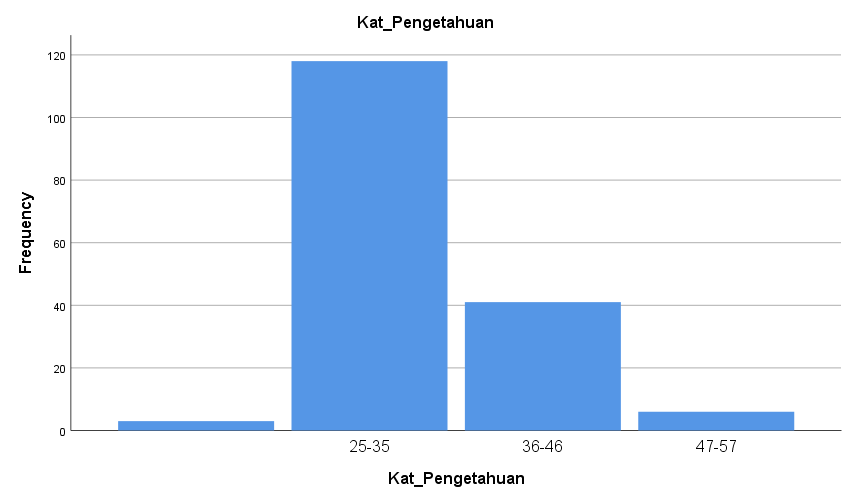 Lampiran 15Master TabelNoKegiatan                                                                                       Bulan                                                                                       Bulan                                                                                       Bulan                                                                                       Bulan                                                                                       Bulan                                                                                       Bulan                                                                                       Bulan                                                                                       Bulan                                                                                       Bulan                                                                                       Bulan                                                                                       Bulan                                                                                       Bulan                                                                                       Bulan                                                                                       Bulan                                                                                       Bulan                                                                                       Bulan                                                                                       Bulan                                                                                       Bulan                                                                                       Bulan                                                                                       Bulan                                                                                       Bulan                                                                                       Bulan                                                                                       Bulan                                                                                       Bulan                                                                                       Bulan                                                                                       Bulan                                                                                       Bulan                                                                                       Bulan                                                                                       Bulan                                                                                       BulanNoKegiatanJanuari 2023Januari 2023Januari 2023Januari 2023Januari 2023Februari 2023Februari 2023Februari 2023Februari 2023Maret 2023Maret 2023Maret 2023Maret 2023April 2023April 2023April 2023April 2023Mei 2023Mei 2023Mei 2023Mei 2023Juni 2023Juni 2023Juni 2023Juni 2023Juli 2023Juli 2023Juli 2023Juli 2023Juli 2023NoKegiatan112341234123412341234123412341PersiapanPersiapanPersiapanPersiapanPersiapanPersiapanPersiapanPersiapanPersiapanPersiapanPersiapanPersiapanPersiapanPersiapanPersiapanPersiapanPersiapanPersiapanPersiapanPersiapanPersiapanPersiapanPersiapanPersiapanPersiapanPersiapanPersiapanPersiapanPersiapanPersiapanPersiapanaPengumpulan bahan pustakaPengumpulan bahan pustakabMenyusun proposalMenyusun proposalcKonsultasi proposalKonsultasi proposaldUjian proposalUjian proposalePerbaikan proposalPerbaikan proposal2TahapPelaksanaanTahapPelaksanaanTahapPelaksanaanTahapPelaksanaanTahapPelaksanaanTahapPelaksanaanTahapPelaksanaanTahapPelaksanaanTahapPelaksanaanTahapPelaksanaanTahapPelaksanaanTahapPelaksanaanTahapPelaksanaanTahapPelaksanaanTahapPelaksanaanTahapPelaksanaanTahapPelaksanaanTahapPelaksanaanTahapPelaksanaanTahapPelaksanaanTahapPelaksanaanTahapPelaksanaanTahapPelaksanaanTahapPelaksanaanTahapPelaksanaanTahapPelaksanaanTahapPelaksanaanTahapPelaksanaanTahapPelaksanaanTahapPelaksanaanTahapPelaksanaanaMengajukan ijinPenelitianMengajukan ijinPenelitianbPengumpulan dataPengumpulan datacPengolahan dataPengolahan datadAnalisa dataAnalisa data3TahapAkhirTahapAkhirTahapAkhirTahapAkhirTahapAkhirTahapAkhirTahapAkhirTahapAkhirTahapAkhirTahapAkhirTahapAkhirTahapAkhirTahapAkhirTahapAkhirTahapAkhirTahapAkhirTahapAkhirTahapAkhirTahapAkhirTahapAkhirTahapAkhirTahapAkhirTahapAkhirTahapAkhirTahapAkhirTahapAkhirTahapAkhirTahapAkhirTahapAkhirTahapAkhirTahapAkhiraPenyusunan SkripsiPenyusunan SkripsibUjian sidang hasilPenelitianUjian sidang hasilPenelitiancPerbaikan dan penggandaanPerbaikan dan penggandaandPublikasi hasil penelitianPublikasi hasil penelitianNoKeteranganBiayaATahapPersiapanTahapPersiapan1Studi pendahuluan (print surat pengantar, alat tulis, dantransportasi)Rp.120.0002Penyusunan proposalRp.250.000BTahapPelaksanaanTahapPelaksanaan1Pengolahan dan analisa dataRp.350.0002Penggandaan lembar pengumpulan dataRp.150.0003Konsumsi dan gift saldo peneliti pendampingRp. 200.000CTahapAkhirTahapAkhir1Penyusunan SkripsiRp.250.0002Penggandaan SkripsiRp.200.0003Revisi SkripsiRp.150.0004Penggandaan dan Penjilidan SkripsiRp.200.000TotalTotalRp.1.870.000No.PernyataanBenarTidak1.Ronde keperawatan merupakan salah satu bentuk daripelaksanaan Model Asuhan Keperawatan dengan Metode Keperawatan Primer2.Ronde keperawatan merupakan sarana bagi  perawat untuk membahas masalah keperawatan dengan melibatkan pasien dan seluruh tim keperawatan, konsultan keperawatan, serta divisi terkait (medis,gizi,rehabilitasi medis, dan sebagainya)3.Kepekaan dan cara berpikir kritis perawat akan tumbuh dan terlatih melalui suatu transfer pengetahuan dan pengaplikasian konsep teori secara langsung pada kasusnyata dengan ronde keperawatan4.Ronde keperawatan dapat membantu menyelesaiakanmasalah yang dihadapi oleh perawat5.Ronde keperawatan dilakukan secara bersama – samaantar tim kesehatan6.Ronde keperawatan digunakan untuk menyelesaikanmasalah – masalah yang belum teratasi7.Ronde	keperawatan	dapat	mengetahui	kemampuan perawat dalam melaksanakan kerja sama dengan timkesehatan lain guna mengatasi masalah kesehatan yang terjadi pada pasienPembimbing IPembimbing IPembimbing IPembimbing IIPembimbing IIPembimbing IITglMateriBimbinganParafTglMateriBimbinganParaf25/01/2023BAB IMemperbaikinama judul skripsi Mencantumkansumber di latarbelakangPenggunaan kata diawalkalimatPenyesuaiankalimatdengannamajudul25/01/2023BAB IPerbaiki penggunaan kata–kataPenggunaan bahasa dan kata08/02/2023BAB I, IICekpenulisanPenambahanhasilstudi pendahuluan di latarbelakangGunakan mendeley15/03/2023BAB I, II, IIITambahakansumberPerbaiki nama lokasi penelitian17/03/2023BAB I, II, IIIPerbaikikerangkakonsep dan sesuaikandenganbab 2 dan penempatanpanahsesuaivariabelPerbaiki kata – kata di latarbelakangPenambahanhasilpenelitian17/03/2023BAB II, IIICekpenulisansesuaibukupanduanPerbaiki penyusunan pengumpulan datapenyesuaian analisa data yang digunakanperbaikan penulisan daftar pustaka penulisan APA, dan gunakan mendeley23/03/2023BAB I, II, IIIPenempatankalimat dan paragrafPerbaiki spasiPerbaiki letak tabel dan gambarACC proposal23/03/2023BAB ICekkembalispasiBAB IIAcc proposal09/07/2023BAB IV,VAcc Skripsi09/03/2023BAB IV,VAcc SkripsiNotesNotesNotesOutput CreatedOutput Created17-JUL-2023 11:02:49CommentsCommentsInputActive DatasetDataSet0InputFilter<none>InputWeight<none>InputSplit File<none>InputN of Rows in Working Data File168Missing Value HandlingDefinition of MissingUser-defined missing values are treated as missing.Missing Value HandlingCases UsedStatistics are based on all cases with valid data.SyntaxSyntaxFREQUENCIES VARIABLES=Kat_Pengetahuan  /BARCHART FREQ  /ORDER=ANALYSIS.ResourcesProcessor Time00:00:02.45ResourcesElapsed Time00:00:01.36StatisticsStatisticsStatisticsKat_Pengetahuan  Kat_Pengetahuan  Kat_Pengetahuan  NValid168NMissing0Kat_PengetahuanKat_PengetahuanKat_PengetahuanKat_PengetahuanKat_PengetahuanKat_PengetahuanFrequencyPercentValid PercentCumulative PercentValid31.81.81.8Valid25-3511870.270.272.0Valid36-464124.424.496.4Valid47-5763.63.6100.0ValidTotal168100.0100.0Kode.  ResUnit KerjaKodeUsiaKode JKPendidikanp1p2p3p4p5p6p7KategoriKodeKategoriR1Perawat12D3 kebidanan1111111100%BaikR2Perawat12S1 ners1111111100%BaikR3Perawat12S1-ners1111111100%BaikR4Perawat12S1 ners1111111100%BaikR5Perawat12D3 keperawatan1111111100%BaikR6Perawat12Profesiners1111111100%BaikR7Perawat12S1 Keperawatan1111111100%BaikR8Perawat22ProfesiNers11101 11 86%BaikR9Perawat22S1 Kebidanan1111111100%BaikR10Perawat12S1-Ners1111111100%BaikR11Perawat12S.1 keperawatan1111111100%BaikR12Perawat12Ners1111111100%BaikR13Perawat12D31111111100%BaikR14Perawat12Dlllkebidanan1111111100%BaikR15Perawat12ProfesiNers1111111100%BaikR16Perawat12Ners1111111100%BaikR17Perawat12d3 kebidanan1111111100%BaikR18Perawat12D3 kebidanan1111111100%BaikR19Perawat22d3 kep11110 11 86%BaikR20Perawat22D3 kebidanan1111111100%BaikR21Perawat12S1 ners1111111100%BaikR22Perawat12S1-ners1111111100%BaikR23Perawat22S1 ners1111111100%BaikR24Perawat22D3 keperawatan1111111100%BaikR25Perawat12Profesiners1111111100%BaikR26Perawat12S1 Keperawatan1111111100%BaikR27Perawat12ProfesiNers1111111100%BaikR28Perawat22S1 Kebidanan1111111100%BaikR29Perawat12S1-Ners110 1111 86%BaikR30Perawat12S.1 keperawatan1110 111 86%BaikR31Perawat12Ners1111111100%BaikR32Perawat12Profesiners1111111100%BaikR33Perawat22S1 kep1111111100%BaikR34Perawat12S11111111100%BaikR35Perawat12S11111111100%BaikR36Perawat12D III kebidanan1111111100%BaikR37Perawat12ProfesiNers1111111100%BaikR38Perawat12S1 keperawatan + Ners1111111100%BaikR39Perawat22S11111111100%BaikR40Perawat22S11111111100%BaikR41Perawat12S1.Keperawatan1111111100%BaikR42Perawat12S1 – Ners1111111100%BaikR43Perawat12Ners110 1111 86%BaikR44Perawat12S1Ners1110 111 86%BaikR45Perawat22D31111111100%BaikR46Perawat12Ners1111111100%BaikR47Perawat12S1 ners1111110  86%BaikR48Perawat12D3 kep1111111100%BaikR49Perawat22Nurse1111111100%BaikR50Perawat22Ners1111111100%BaikR51Perawat12D31111111100%BaikR52Perawat22S1 1111111100%BaikR53Perawat32D3 Keperawatan.1111111100%BaikR54Perawat11Ners1111111100%BaikR55Perawat12ProfesiNers1111111100%BaikR56Perawat12ProfesiNers1111111100%BaikR57Perawat12D3 Kebidanan1111111100%BaikR58Perawat12S11111111100%BaikR59Perawat12Ners1111111100%BaikR60Perawat12Serjanakeperawatan1111111100%BaikR61Perawat12S1 kepNers1111111100%BaikR62Perawat12S11111111100%BaikR63Perawat12S11111111100%BaikR64Perawat12Profesiners1111111100%BaikR65Perawat12S1 Keperawatan1111111100%BaikR66Perawat12Ners1111111100%BaikR67Perawat12S11111111100%BaikR68Perawat12S1 Ners1111111100%BaikR69Perawat12S1 (Ners)1111111100%BaikR70Perawat12Ners0 0 110 0 0  29%KurangR71Perawat22Ners1111111100%BaikR72Perawat12D3 Keperawatan1111111100%BaikR73Perawat12S1-Kep Ners1111111100%BaikR74Perawat22S1 Keperawatan1111111100%BaikR75Perawat12Ners1111111100%BaikR76Perawat11Ners1111111100%BaikR77Perawat12Ners1111111100%BaikR78Perawat21Sarjana1111111100%BaikR79Perawat12Diploma III kebidanan1111111100%BaikR80Perawat12Sarjana1111111100%BaikR81Perawat12Profesiners1111111100%BaikR82Perawat12S11111111100%BaikR83Perawat22Ners1111111100%BaikR84Perawat12S11111111100%BaikR85Perawat12Sarjana1111111100%BaikR86Perawat12Ners1111111100%BaikR87Perawat12S11111111100%BaikR88Perawat11S1 keperawatan1111111100%BaikR89Perawat12S1 Ners1111111100%BaikR90Perawat12Ners1111111100%BaikR91Perawat12S1 1111111100%BaikR92Perawat12S1 keperawatan1111111100%BaikR93Perawat22Ners11111 0186%BaikR94Perawat12S1 Ners1111111100%BaikR95Perawat12S1 Profesi111111 0 86%BaikR96Perawat22D3 KEPERAWATAN1111111100%BaikR97Perawat12S11111111100%BaikR98Perawat12S111110 11 86%BaikR99Perawat12D3 kebidanan1111111100%BaikR100Perawat22D31111111100%BaikR101Perawat22D31111111100%BaikR102Perawat12ProfesiNers1111111100%BaikR103Perawat11S1 keperawatanners 0111111 86%BaikR104Perawat22S11111111100%BaikR105Perawat12Ners111111 0 86%BaikR106Perawat12Ners1111111100%BaikR107Perawat22S1 Keperawatan1111111100%BaikR108Perawat31S1 keperawatan1 000 0 0  0 14%KurangR109Perawat11S1 keperawatanNers1111111100%BaikR110Perawat12D3 kep1111111100%BaikR111Perawat22S1 ners1111111100%BaikR112Perawat11Ners1111111100%BaikR113Perawat22ProfesiNers1111111100%BaikR114Perawat12D31111111100%BaikR115Perawat22S1 keperawatan11111186%BaikR116Perawat32D3 kep1110 0 0 1 57%CukupR117Perawat12Ners1111111100%BaikR118Perawat12S11111111100%BaikR119Perawat12Ners1111111100%BaikR120Perawat32S1 kebidanan1111111100%BaikR121Perawat12S11111111100%BaikR122Perawat12Bidan S1 Profesi1111111100%BaikR123Perawat22D31111111100%BaikR124Perawat21D3 KEPERAWATAN1111111100%BaikR125Perawat11S11111111100%BaikR126Perawat22D3 Kebidanan1111111100%BaikR127Perawat11S1 Keperawatan1111111100%BaikR128Perawat11S11111111100%BaikR129Perawat12S.KepNers1111111100%BaikR130Perawat11Ns1111111100%BaikR131Perawat22NersS.Kep111111 86%BaikR132Perawat11S1 Ners1111111100%BaikR133Perawat12S1 keperawatan +ners1111111100%BaikR134Perawat11S1 keperawatan1111111100%BaikR135Perawat12S1 keperawatanprofesiners1111111100%BaikR136Perawat12Profesiners1111111100%BaikR137Perawat12S1 Keperawatan1111111100%BaikR138Perawat12S1kep ners1111111100%BaikR139Perawat12Ners1111111100%BaikR140Perawat12Ners1111111100%BaikR141Perawat12D3 Keperawatan1111111100%BaikR142Perawat12S1-Kep Ners0 0 110 0 1 43%CukupR143Perawat12S1 Keperawatan1111111100%BaikR144Perawat12Ners1111111100%BaikR145Perawat12Ners1111111100%BaikR146Perawat12Ners1111111100%BaikR147Perawat22Sarjana1111111100%BaikR148Perawat22Diploma III kebidanan1111111100%BaikR149Perawat12Sarjana1111111100%BaikR150Perawat12Profesiners1111111100%BaikR151Perawat22S11111111100%BaikR152Perawat32Ners1111111100%BaikR153Perawat12S11111111100%BaikR154Perawat12Sarjana1111111100%BaikR155Perawat12Ners1111111100%BaikR156Perawat22S11111111100%BaikR157Perawat24tahun2S1 keperawatan1111111100%BaikR158Perawat12S1 Ners1111111100%BaikR159Perawat12Ners1111111100%BaikR160Perawat12S1 1111111100%BaikR161Perawat22S1 keperawatan1111111100%BaikR162Perawat11Ners1111111100%BaikR163Perawat12S1 Ners1111111100%BaikR164Perawat12S1 Profesi1111111100%BaikR165Perawat12D3 KEPERAWATAN111110 160%BaikR166Perawat12S11111111100%BaikR167Perawat22S11111111100%BaikR168Perawat22D3 kebidanan1111111100%Baik